No. UET/D&S/PB/___Dated: ___________The Chairman,Computer Engineering Department,UET, Taxila.Subject:	LIST OF DEFAULTER STUDENTS FOR 2020- SESSION.The undersigned has been directed by the Competent Authority to request you to advise the following students to deposit their pending dues mentioned against each upto 20.05.2022 (Friday).2.	As per clause 30.10 of Prospectus 2020, the students may be struck off from rolls of the University which is reproduced as under:- “The name of the defaulter will be struck off from rolls of the university and he / she will have to pay the re-admission fee along with fees and fine before he/ she is re-admitted. Application to this effect shall be submitted to the concerned Dean of Faculty”.It is further added that the defaulter students may not be allowed to attend the classes up till recovery of their pending dues.ASSISTANT REGISTRAR(Dues & Scholarship Section)The RegistrarThe TreasurerThe Controller of ExamsSecretary to the Vice ChancellorIncharge Academic CellAll Notice BoardsOffice copyDSA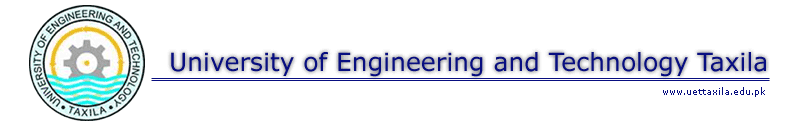 Sr. No.Registration No.Name of StudentSemesterRecovery of late fee fine (Rs.)Outstanding Amount (Rs.)20-CP-06MUHAMMAD RIZWAN2nd 3rd6100.006100.0055500.0055500.0020-CP-07HAMZA SARDAR3rd6100.0055500.0020-CP-09Muhammad Ubaid Ashraf Chaudhary(Documents not received) 3rd6100.0055500.0020-CP-27AbidaMuqadas(Documents not received)1st Fee Deposited challanis also required3rd6100.0055500.0020-CP-28SALMAN AHMAD (Ehsaas)3rd6100.0055500.0020-CP-31MUHAMMAD ZULQARNAIN3rd6100.0055500.0020-CP-33MUHAMMAD OMAR FAROOQ3rd6100.0055500.0020-CP-34ATIQA QAYYUM (Ehsaas)3rd6100.0055500.0020-CP-35WAHAB KAZIM2nd3rd6850.006100.000055500.0020-CP-39ZAFFAR IQBAL  (Ehsaas)2nd3rd6100.006100.0055500.0055500.0020-CP-42ALI RAZA AMIR (Ehsaas)3rd6100.0055500.0020-CP-45HAMMAD MAQSOOD (Ehsaas)2nd3rd6100.006100.0055500.0055500.0020-CP-47UMAIR AZIZ (Ehsaas)3rd6100.0054500.0020-CP-49MUHAMMAD JAHANGIR2nd3rd6100.006100.0055500.0055500.0020-CP-51MUHAMMAD HAMMAD FAROOQ3rd6100.0055500.0020-CP-54HAREEM SHAHZAD2nd6100.0054500.0020-CP-56FARIA RAGHIB3rd6100.0054500.0020-CP-58DAUD KHALID (Ehsaas)3rd6100.0055500.0020-CP-62MUHAMMAD ZUBAIR ZAFAR(Ehsaas)3rd6100.0055500.0020-CP-68SHAHID AMIN (Ehsaas)2nd3rd810.006100.00055500.0020-CP-69SULMAN SHAHID(Ehsaas)3rd6100.0055500.0020-CP-73MUHAMMAD HUSSNAIN(Ehsaas)3rd6100.0054500.0020-CP-79MUHAMMAD SHOAIB(Ehsaas)3rd6100.0055500.0020-CP-83MAHNOOR3rd6100.0055500.0020-CP-84Noorullah(Documents not received)1st Fee Deposited challanis required.1st Fee Deposited challanis required.1st Fee Deposited challanis required.20-CP-86MUSA FAISAL3rd10100.0088500.0020-CP-87HUSSNAIN ASHRAF3rd10100.0089500.0020-CP-95ZABIULLAH (Afghan)3rd6100.0055500.0020-CP-96IZATULLAH(Afghan)1st Fee Deposited challanis also required2nd3rd6100.006100.0055500.0055500.00